 Limbažu novada pašvaldība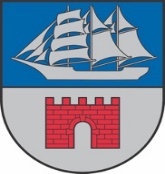 Krišjāņa Valdemāra Ainažu pamatskolaReģ. Nr. 40900001094; Parka iela 12, Ainaži, Limbažu novads, LV-4035; E-pasts ainazu.pamatskola@limbazunovads.lv; tālrunis 64043289, 22020422Uzaicinājums iesniegt piedāvājumu cenu aptaujai          Krišjāņa Valdemāra Ainažu pamatskola uzaicina iesniegt piedāvājumu cenu aptaujai interaktīvais ekrānsLīguma izpildes vieta – Parka iela 12, Ainaži, Limbažu novads.Līgumā paredzēto darbu izpildes laiks – 1 (viens) mēnesis no Līguma noslēgšanas dienas.Materiālu iegādei tiks paredzēts avanss 20 (divdesmit) % apmērā no līguma summas.Pretendentam, kuram piešķirtas tiesības slēgt līgumu, jāparaksta pasūtītāja sagatavotais līgums un ne vēlāk kā 5 (piecu) dienu laikā no pasūtītāja uzaicinājuma parakstīt līgumu nosūtīšanas dienas un jāiesniedz pasūtītājam parakstīts līgums. Ja norādītajā termiņā iepirkuma uzvarētājs neiesniedz iepriekšminēto dokumentu, tas tiek uzskatīts par atteikumu slēgt līgumu;Piedāvājuma izvēles kritērijs ir pēc cenu aptaujas noteikumiem un tā pielikumiem atbilstošs saimnieciski visizdevīgākais piedāvājums, kuru Pasūtītājs nosaka, ņemot vērā zemāko cenu.Piedāvājumi, kas tiks iesniegti pēc zemāk norādīta termiņa, netiks vērtēti.Kontaktpersona:  Ieva Skuja, tālr.29435752.     Piedāvājumu cenu aptaujai, kas sastāv no aizpildītām Piedāvājuma, Finanšu piedāvājuma, Apliecinājuma par neatkarīgi izstrādātu piedāvājumu veidlapām, iesniegt līdz 2023.gada 11. novembrim pulksten 23:59.Piedāvājumi var tikt iesniegti:iesniedzot personīgi Krišjāņa Valdemāra Ainažu pamatskolā, Parka ielā 12, Ainaži, Limbažu novads; nosūtot pa pastu vai nogādājot ar kurjeru, adresējot Krišjāņa Valdemāra Ainažu pamatskola, Parka iela 12, Ainaži, Limbažu novads; nosūtot ieskanētu pa e-pastu ieva.skuja@limbazunovads.lv un pēc tam oriģinālu nosūtot pa pastu;nosūtot elektroniski parakstītu uz e-pastu ieva.skuja@limbazunovads.lv;Pielikumā: 	1. Piedāvājuma veidlapa – pielikums Nr. 1.2. Tehniskā specifikācija – pielikums Nr.2.3. Finanšu piedāvājums – pielikums Nr.3.4. Apliecinājums – Pielikums Nr.4.Pielikums Nr.1Cenu aptauja iepirkumam” Interaktīvās tāfeles iegādePIEDĀVĀJUMA VEIDLAPA___.____.2023. 	Iesniedzam savu sagatavoto piedāvājumu cenu aptaujai ” Ainažu skolas Interaktīvā ekrāna iegādei” un norādām sekojošu informāciju:INFORMĀCIJA PAR PRETENDENTUJa piedāvājumu paraksta pilnvarotā persona, klāt pievienojama pilnvara.Pielikums Nr.2Cenu aptauja iepirkumam” Interaktīvā ekrāna iegāde”Tehniskā specifikācijaProjektā paredzēts:1.Iegādāties interaktīvo ekrānu.2. Ekrāna tehniskie parametri:LED ekrāna darbmūža ilgums –  vismaz 50 000 stundasEkrāna veids: TFT LCD (tiešais fona apgaismojums ar LED)Skārienjūtīga darba virsma nodrošinot 20 vienlaicīgus pieskārienusEkrāna izmērs un izšķirtspēja65 collu 4K; UHD (3840 x 2160 @ 60 HzZilās gaismas mazināšana : JāLīmēts stikls: JāAttiecība: 16:9Displeja zona: 65” 4K: 1429 x 804 mm (56,3 x 31,7 collas)Displeja krāsas: 1,07 miljardi (10 bitu)LCD atbildes laika ātrums8 msKontrasta attiecība5000:1 dinamiska, 1200:1 statiskaSpilgtums : 400 cd/m2Stikla veids : Termiski rūdīts, neatstarojošsAtbildes laika ātrums : ≤5 msSavienojumi – LAN, WiFi 6, Bluetooth 5.0USB-C 3.2 pieslēgvieta pievienoto ierīču uzlādei (100 W), kā arī skārienvadības un audio/video signāla pārraideiGarantija – 3 gadiIebūvēta skaņas sistēma – 2 x 18 W uz priekšu vērsti skaļruņi un 1 x 15 W zemfrekvenču skaļrunisIebūvēta mikrofonu kopaIebūvēts Activpanel OS dators – operatīvā atmiņa (RAM) – 6,5 GB, iebūvētā atmiņa – 64 GBSkāriena precizitāte : 1 mmIzsekošanas ātrums: 4 m/sIekļauta dzēšgumija (taisnstūra dzēšgumija)Unikāli pildspalvu IDRakstāmrīka un skārienu atpazīšanaDzēšana ar plaukstuIekļauti vismaz 4 bez bateriju rakstāmrīkiHDMI ieeja (aizmugurē) HDMI ieeja (priekšpusē)Enerģijas patēriņš (gaidīšanas režīmā)<= 0,5 WNepieciešamā jauda100 V–240 V maiņstrāva3.Ekrāna uzstādīšana.Pielikums Nr.3Cenu aptauja iepirkumam” Interaktīvā ekrāna iegāde”FINANŠU PIEDĀVĀJUMA VEIDLAPA11.11.2023. LimbažiPretendents ; SIA ______ iepazinies ar darba uzdevumu, piedāvā veikt darbus par līguma izpildes laikā nemainīgu cenu:Līgumcenā ir iekļautas visas iespējamās izmaksas, kas saistītas ar darbu izpildi (nodokļi, nodevas, darbinieku alga, nepieciešamo atļauju saņemšana u.c.), tai skaitā iespējamie sadārdzinājumi un visi riski.Pretendenta pilnvarotās personas vārds, uzvārds, amats   __________, valdes loceklis Pretendenta pilnvarotās personas paraksts_________________________________________*  Pretendentam jāsagatavo finanšu piedāvājums atbilstoši tehniskajā specifikācijā norādītajiem, pielikumiem un apskatei dabā. Pretendenta Finanšu piedāvājumā norādītajā cenā jāiekļauj visas ar  prasību izpildi saistītās izmaksas, nodokļi, kā arī visas ar to netieši saistītās izmaksas, izmaksas par visiem riskiem, tajā skaitā, iespējamo sadārdzinājumu, izmaksas, kas saistītas ar iekārtas un ar tās darbības nodrošināšanu saistītā aprīkojuma uzstādīšanu, ieregulēšanu, palaišanu un garantijas apkalpošanu. Pretendentam Finanšu piedāvājumā cenas un summas jānorāda eiro bez pievienotās vērtības nodokļa, atsevišķi norādot pievienotās vērtības nodokli un kopējo summu, ieskaitot pievienotās vērtības nodokli. Pretendentam Finanšu piedāvājumā cenu izmaksu pozīcijas jānorāda ar precizitāti divi cipari aiz komata. Pretendents, nosakot līgumcenu, ņem vērā un iekļauj līgumcenā visus iespējamos sadārdzinājumus. Iepirkuma līguma izpildes laikā netiek pieļauta līgumcenas maiņa, pamatojoties uz izmaksu pieaugumu. Vienību izmaksu cenas iepirkumu līguma izpildes laikā netiks mainītas.Pielikums Nr.4
Cenu aptauja iepirkumam” Interaktīvā ekrāna iegāde”.Apliecinājums par neatkarīgi izstrādātu piedāvājumuAr šo, sniedzot izsmeļošu un patiesu informāciju, Sia__________, reģ nr.______________(turpmāk – Pretendents) attiecībā uz konkrēto iepirkuma procedūru apliecina, ka1. Pretendents ir iepazinies un piekrīt šī apliecinājuma saturam.2. Pretendents apzinās savu pienākumu šajā apliecinājumā norādīt pilnīgu, izsmeļošu un patiesu informāciju.3. Pretendents ir pilnvarojis katru personu, kuras paraksts atrodas uz iepirkuma piedāvājuma, parakstīt šo apliecinājumu Pretendenta vārdā.4. Pretendents informē, ka (pēc vajadzības, atzīmējiet vienu no turpmāk minētajiem):5. Pretendentam, izņemot gadījumu, kad pretendents šādu saziņu ir paziņojis saskaņā ar šī apliecinājuma 4.2. apakšpunktu, ne ar vienu konkurentu nav bijusi saziņa attiecībā uz:5.1. cenām;5.2. cenas aprēķināšanas metodēm, faktoriem (apstākļiem) vai formulām;5.3. nodomu vai lēmumu piedalīties vai nepiedalīties iepirkumā (iesniegt vai neiesniegt piedāvājumu); vai5.4. tādu piedāvājuma iesniegšanu, kas neatbilst iepirkuma prasībām; 5.5. kvalitāti, apjomu, specifikāciju, izpildes, piegādes vai citiem nosacījumiem, kas risināmi neatkarīgi no konkurentiem, tiem produktiem vai pakalpojumiem, uz ko attiecas šis iepirkums.6. Pretendents nav apzināti, tieši vai netieši atklājis un neatklās piedāvājuma noteikumus nevienam konkurentam pirms oficiālā piedāvājumu atvēršanas datuma un laika vai līguma slēgšanas tiesību piešķiršanas, vai arī tas ir īpaši atklāts saskaņā šī apliecinājuma ar 4.2. apakšpunktu.7. Pretendents apzinās, ka Konkurences likumā noteikta atbildība par aizliegtām vienošanām, paredzot naudas sodu līdz 10% apmēram no pārkāpēja pēdējā finanšu gada neto apgrozījuma, un Publisko iepirkumu likums paredz uz 12 mēnešiem izslēgt pretendentu no dalības iepirkuma procedūrā. Izņēmums ir gadījumi, kad kompetentā konkurences iestāde, konstatējot konkurences tiesību pārkāpumu, ir atbrīvojusi pretendentu, kurš iecietības programmas ietvaros ir sadarbojies ar to, no naudas soda vai naudas sodu samazinājusi.Datums.___.10.2023.			                	Pretendenta nosaukumsvai vārds, uzvārdsReģistrācijas Nr.vai personas kodsPretendenta bankas rekvizītiAdreseTālrunisPar līguma izpildi atbildīgās personas vārds, uzvārds, tālr. Nr., e-pasta adresePretendenta pārstāvja vai pilnvarotās personas vārds, uzvārds, amatsPretendents nodrošina vai nenodrošina līguma elektronisku parakstīšanuPretendenta pārstāvja vai pilnvarotās personas pilnvarojuma pamatsNr.p. k.NosaukumsMērv.DaudzumsCena par vienību, bez PVN, EURSumma, bez PVN,EURInteraktīvā ekrāna iegādegab.1Summa kopā EUR, bez PVNSumma kopā EUR, bez PVNSumma kopā EUR, bez PVNSumma kopā EUR, bez PVNPVN 21% (ja uzņēmums ir PVN maksātājs)PVN 21% (ja uzņēmums ir PVN maksātājs)PVN 21% (ja uzņēmums ir PVN maksātājs)PVN 21% (ja uzņēmums ir PVN maksātājs)Pavisam kopāPavisam kopāPavisam kopāPavisam kopāx4.1. ir iesniedzis piedāvājumu neatkarīgi no konkurentiem un bez konsultācijām, līgumiem vai vienošanām, vai cita veida saziņas ar konkurentiem;☐4.2. tam ir bijušas konsultācijas, līgumi, vienošanās vai cita veida saziņa ar vienu vai vairākiem konkurentiem saistībā ar šo iepirkumu, un tādēļ Pretendents šī apliecinājuma Pielikumā atklāj izsmeļošu un patiesu informāciju par to, ieskaitot konkurentu nosaukumus un šādas saziņas mērķi, raksturu un saturu.Paraksts